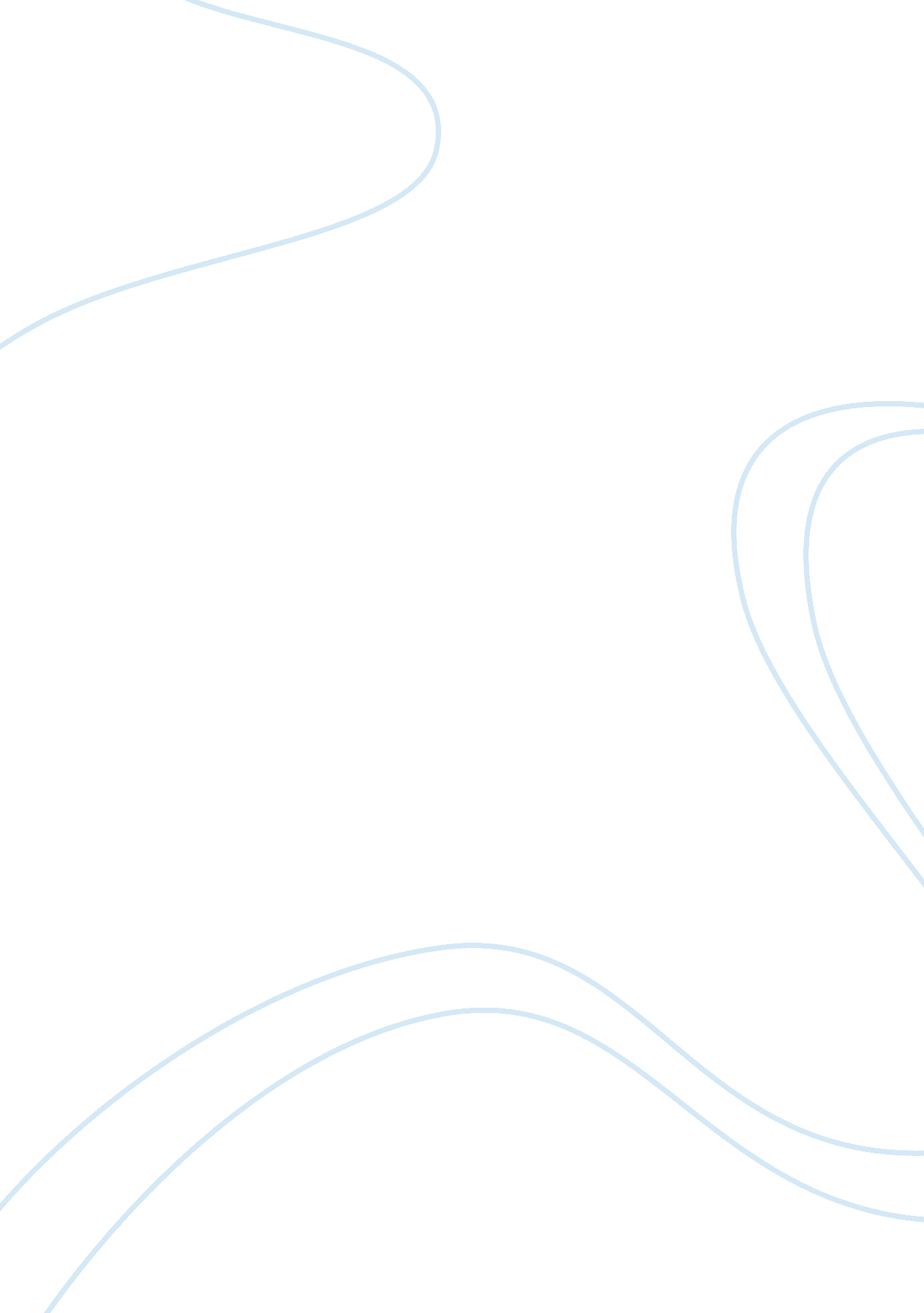 Fruitful vacationArt & Culture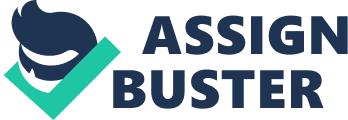 Holiday, A time everyone gets hyped up over, parents planning activities for thefamilyto spend quality time with all the family members together. A holiday, I would never forget is a fruitful one which I have experienced last year with my entire family in the foahmulak beach. That is my loving grandfather’s island. That was the very first time I got a chance to visit there. We visited there on 27th of December 2012. By coincidence a great thing happened. That day was grandfather’s birthday. We were unaware of his birthday, but I heard my grandma was wishing him. At the moment my tongue was sticking out. I told my mum and dad about this great news. My parents decided to go for a picnic onthe beach. It’s around nine o’clock; we went there in a pickup. We laughed, enjoyed a lot when we were in the pickup. Finally we arrived to the beach. I was totally lost in the scenic views that I forgot to blink my eyes when I saw the beach. Sea looked extremely beautiful. We bought some junk foods, fruits and grandfather’s birthday cake to eat. When I played in the beach it was relaxing for me. We played volley ball, hide and seek in the woods. Around five something we all went to sea to swim. My grandfather and grandmother were enjoying a lot. At last we all gave a surprise to grandpa. He cuts the cake, and we gave lots of gifts to him. Finally around seven we reached our home. This was remarkable day. Next day I visited all the family and friends houses. I had a great time. I have lifetime worthmemorieswhich I have spent with my family. It was the most amazing and spectacular experience of my life. My holiday was exciting and full of joy. I enjoyed it immensely. 